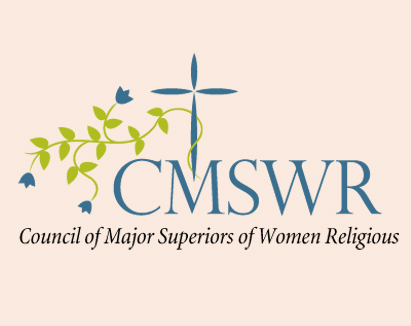 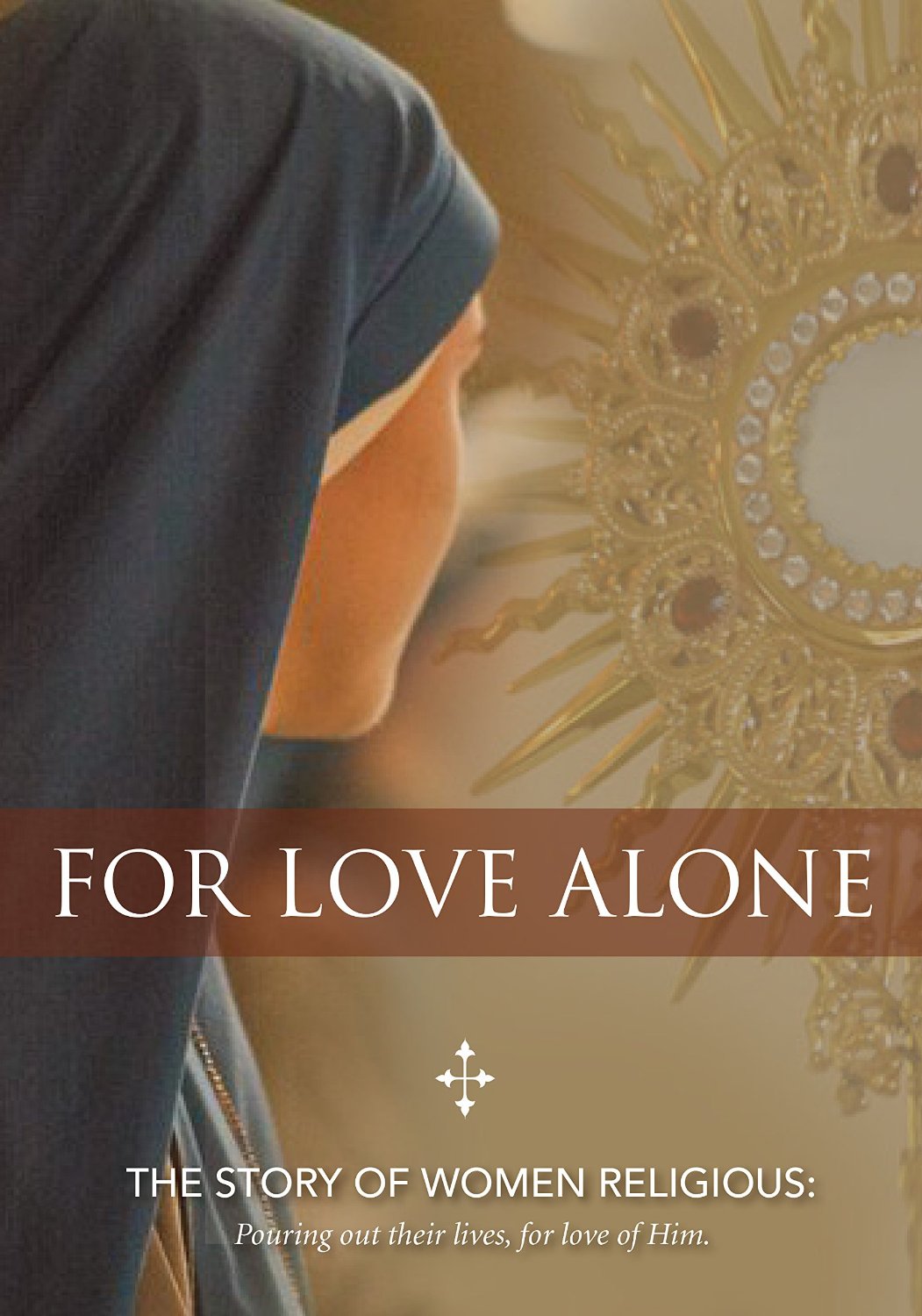 Materials: For Love Alone videoNotes worksheet for students; Notes Answers for teacherVita Consecrata excerpt for studentsFor Love Alone Quotes for teacher referenceSong: “Oceans” by Hillsong UnitedThe students will explain basic elements of consecrated life and recognize that women religious are consecrated out of love.Use notes worksheet to explain some of the basics of consecrated life: Origin, Purpose, Essential ElementsPrepare students to watch the video For Love AloneThis video uses imagery and interviews to speak about consecrated life.  Therefore, it would be detrimental to the experience to have students take many notes.  However, ask students to write down 2-3 quotes from the video.  DiscussionAsk students to share the quotes that they wrote down.  What does this quote say about this person’s experience? What surprised you?  What inspired you? What questions do you have?For Discussion or Written Reflection What is attractive about the way these women religious live?While Jesus calls some women to follow him as a religious sister, many women are called to marriage.  What can married women learn from the stories and experiences of these women religious?  What can you, as a high school student, learn from the stories and experiences of these women religious?  Have you ever felt that God was calling you to religious life?How could you support a classmate who felt God was calling her to consider religious life?Ask a vocation director if she might be willing to visit your class (if the community is close), Skype/Facetime your      class, or answer questions by email.For further study, use the excerpt from Vita Consecrata and questions.Show painting of woman with the alabaster jar (PowerPoint).  Then show image of Peter (PowerPoint)Like the woman with the alabaster jar, Peter was willing to give everything to the Lord.  The story of Peter walking      on the water shows a man willing to follow Christ anywhere, to do anything, and to cry out to Him when things are      not going as he hoped.  Read Mt 14:22-33Play “Oceans” by Hillsong United